39 DIALOGUE verbes pronominaux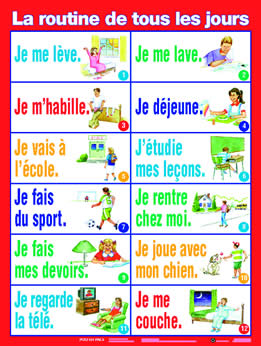 hur dags lägger du dig?jag lägger mig klockan 23.30 och du?jag lägger mig klockan 21.45när vaknar du?jag vaknar ungefär klockan 06.00när går du upp?jag går ofta upp klockan 06.30 och du, när går du upp?jag går alltid upp klockan 07.15vad gör du sedan?jag duschar och ibland badar jagjaha, jag tvättar mig baraoch sedan borstar jag tänderna och sedan klär jag på migjag äter frukost först, sedan borstar jag tändernaoch sedan kammar jag mig och sminkar migvad gör du på lördagarna då?jag roar mig på fredag kväll så jag sover länge på lördagarnahur dags går du upp då?jag vet inte; ibland vaknar jag klockan 09.00jag somnar ofta senthon klarar sig självhar du tråkigt?de klär av sighon rakar sigjag torkar migkamma sigtvätta sigstiga uppvaknalägga sigbadaduschaborsta tändernaskynda sigraka sigsminka sigklä på sigklä av sigsomnatorka sigroa sigha tråkigt (tråka sig)klara sig